Nuestro Tiempo R.B.D : 14.507-6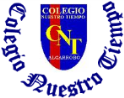 Programa de Integración EscolarPsicopedagoga: Javiera Marambio Jorquera.Guía de trabajo6°BásicoSemana 6Objetivo: Desarrollar pensamiento  y escritura creativa. Estudiante: ____________________________________________________________________________En cada conjunto sobra uno márcalo con una X, y escribe el conjunto que pertenezca a los elementos.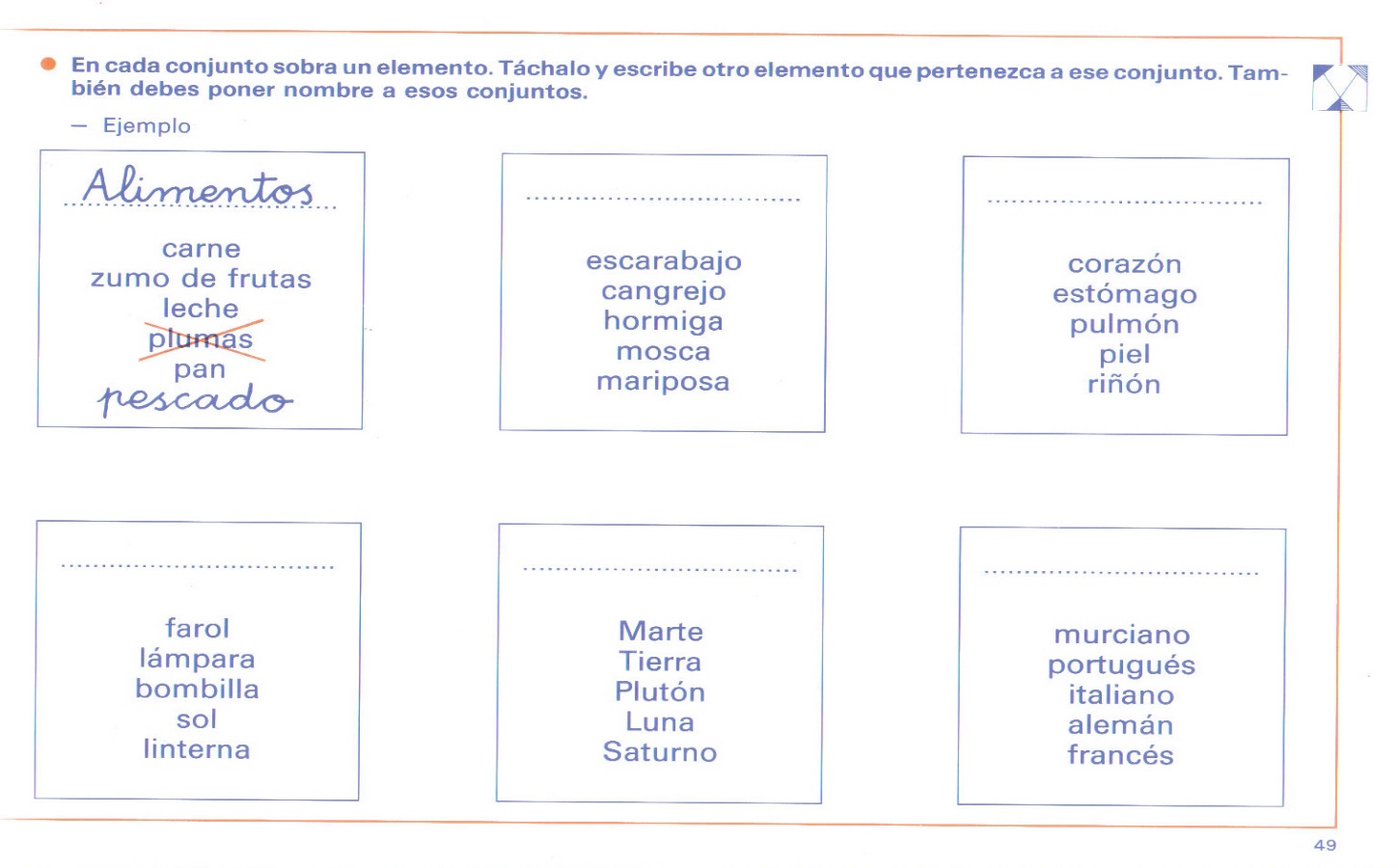 2.- Completa la siguiente actividad y fíjate muy bien en cada enunciado.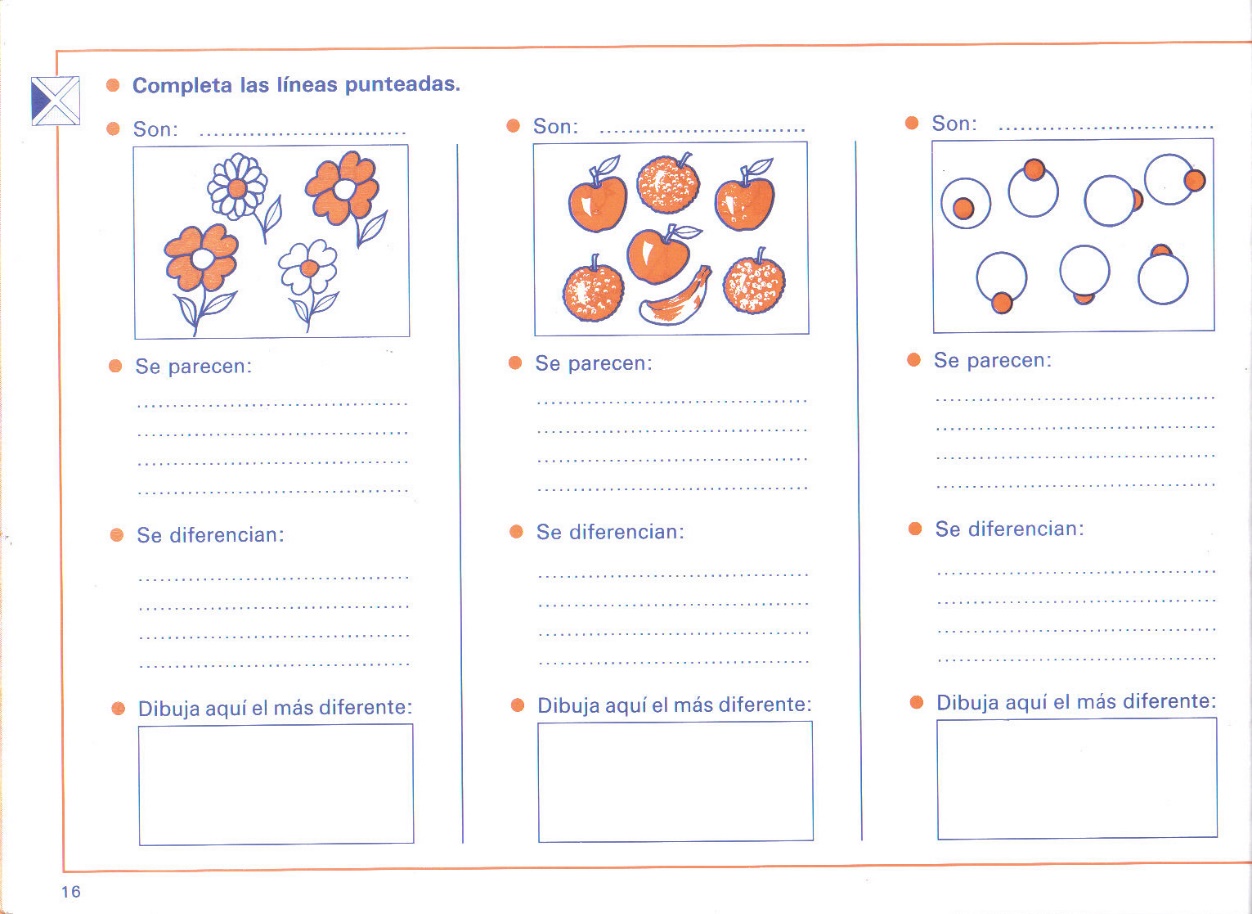 3.- Observa la siguiente imagen y crea una historia  breve  (10 líneas) con ella.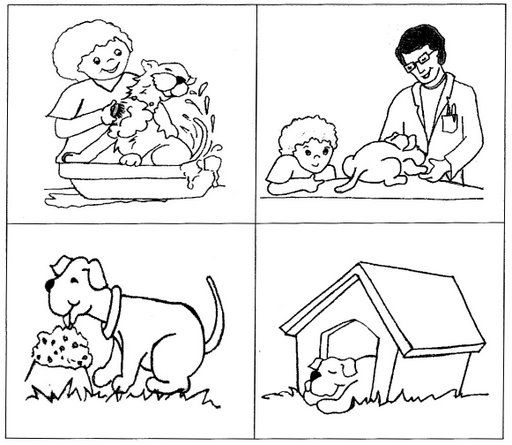 ________________________________________________________________________________________________________________________________________________________________________________________________________________________________________________________________________________________________________________________________________________________________________________________________________________________________________________________________________________________________________________________________________________________________________________________________________________________________________________________________________________________________________________________________________________________________________________________________________________________________________________________________________________________________________________________________________________________________________________________________________________________________________________________________________________________________________________________________________________________________________________________________________________________________________________________________________________________________________________________________________________________________________________________________________________________________________________________________________________________________________________________________________________________________________________